Publicado en MURCIA el 23/02/2017 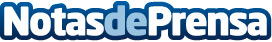 Llega a Murcia Aquae Talent Hub para emprendedores, makers e innovadores sociales Murcia será la sede del segundo Aquae Talent Hub tras su estreno con gran éxito de participantes en Elche. Ahora, con nuevos ponentes y contenidos, la Universidad de Murcia acoge este nueva edición que durante 2017 llegará a otros puntos de la geografía nacional como Galicia, Andalucía y Valencia. Datos de contacto:FUNDACIÓN AQUAE626530184Nota de prensa publicada en: https://www.notasdeprensa.es/llega-a-murcia-aquae-talent-hub-para Categorias: Finanzas Marketing Murcia Emprendedores Recursos humanos Universidades Construcción y Materiales http://www.notasdeprensa.es